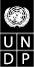 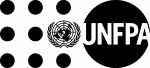 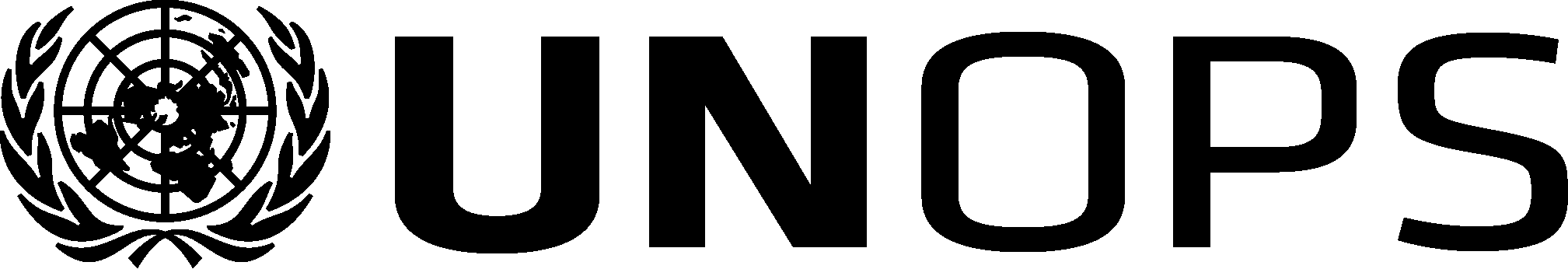 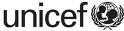 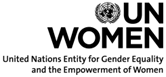 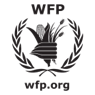 Informe de la reunión conjunta de las Juntas Ejecutivas del PNUD/UNFPA/UNOPS, UNICEF, ONU-Mujeres y el PMA19 de junio de 2017Puesta en práctica de las decisiones de la revisión cuadrienal amplia de la política, centrada específicamente en el cambio climático y el aumento de la resilienciaEl Presidente de la Junta Ejecutiva de UNICEF abrió la sesión conjunta dando la bienvenida a los participantes de las Juntas Ejecutivas del Programa de las Naciones Unidas para el Desarrollo (PNUD), el Fondo de Población de las Naciones Unidas (UNFPA), la Oficina de las Naciones Unidas de Servicios para Proyectos (UNOPS), el Fondo de las Naciones Unidas para la Infancia (UNICEF), ONU-Mujeres y el Programa Mundial de Alimentos (PMA), así como a la Vicesecretaria General de las Naciones Unidas. En su discurso recalcó que desde la primera reunión conjunta de las Juntas, celebrada en 1998, el sistema de las Naciones Unidas se había convertido en un conjunto sinérgico capaz de lograr resultados impresionantes. La revisión cuadrienal amplia de la política relativa a las actividades operacionales del sistema de las Naciones Unidas para el desarrollo de 2016 ofreció una oportunidad esencial para favorecer el cambio y la reforma y, junto con la Agenda 2030 para el Desarrollo Sostenible, representa una base sólida para la consecución de los Objetivos de Desarrollo Sostenible que refleja la ventaja comparativa de cada organización. Los ámbitos relativos al cambio climático y los jóvenes y adolescentes ofrecen ejemplos concretos de objetivos que solo pueden alcanzarse a través de la colaboración interinstitucional. Abordar las necesidades de este grupo etario, destacó, es uno de los objetivos más apremiantes y el sistema de las Naciones Unidas debe aunar fuerzas para invertir en su futuro.En su discurso de apertura, la Vicesecretaria General de las Naciones Unidas hizo hincapié en la importancia de contar con la participación de los jóvenes y proteger el medio ambiente en el marco de la Agenda 2030 y en el contexto político y de desarrollo mundial. La labor en favor de los jóvenes exige invertir en varios pilares. Además de actuar como agentes del cambio, los jóvenes contribuyen a la paz, la prosperidad y el diálogo político. Por ello, la garantía de su salud, bienestar, protección, educación y capacidades, en especial de las niñas y los más vulnerables, sentaría las bases para la consecución de los objetivos. La Agenda 2030 y la revisión cuadrienal amplia de la política de 2016 ofrecieron al sistema de las Naciones Unidas para el desarrollo la hoja de ruta para la consecución de sus objetivos. Las Juntas Ejecutivas desempeñan un papel fundamental a la hora de asegurar la sinergia y ofrecer orientación estratégica en el plano nacional. En aras de una mayor coherencia en de todo el sistema, es preciso centrarse en consolidar la prominencia de los resultados y una conexión sólida entre la Oficina del Secretario General y los órganos de gobierno, lo cual incluye una arquitectura de gobernanza mejor integrada.El Director Ejecutivo Adjunto de UNICEF (Programa) destacó que el cambio climático ocupa un lugar central en todos los objetivos y afecta a las personas más necesitadas. La labor de desarrollo debía integrar sistemas capaces de anticipar las perturbaciones relacionadas con el clima con el propósito de reducir su impacto. Esto requiere la adopción de medidas en materia de recopilación y análisis de datos para todo el sistema; planificación, acciones y enfoques conjuntos; y una programación selectiva que saque el máximo partido de las ventajas comparativas institucionales. El Director Ejecutivo de UNOPS subrayó que la revisión cuadrienal amplia de la política de 2016 instaba al sistema de las Naciones Unidas a colaborar de manera más eficaz y eficiente en favor de la consecución de resultados. La clave del éxito de todas las intervenciones de desarrollo reside en la infraestructura resiliente, las adquisiciones eficientes y la colaboración en el ámbito de la planificación, el diseño y la ejecución de los programas. Esto requiere el trabajo conjunto de las diversas competencias del sistema de las Naciones Unidas a través de un coordinador residente imparcial.El Secretario Ejecutivo Adjunto de la Comunidad de África Meridional para el Desarrollo comentó el papel colectivo del sistema de las Naciones Unidas en el apoyo a la ejecución de la Agenda 2030 y el fomento de la resiliencia en el ámbito nacional con el trasfondo de la sequía de 2015 y la inminente hambruna que se prevé en la región de África Meridional. Se creó una dependencia de coordinación que reuniría a las organizaciones del sistema de las Naciones Unidas con mandatos humanitarios y de recuperación, y se encargaría de movilizar recursos y sensibilizar de la situación en los planos nacional, regional y mundial. El éxito también fue fruto del apoyo de alto nivel de las Naciones Unidas. Los equipos humanitarios y de desarrollo combinaron las labores de planificación y los presupuestos, y colaboraron estrechamente —un factor fundamental para garantizar el fomento de la resiliencia en medio de una crisis—. Este enfoque relativo a la resiliencia resulta eficaz porque abarca a todo el sistema, y aborda los problemas y condiciones subyacentes que dan pie a las crisis en primer lugar. El Coordinador Residente de las Naciones Unidas para Maldivas presentó el trabajo colaborativo del equipo de las Naciones Unidas en el país, que incluye el desarrollo del nuevo Marco de Asistencia de las Naciones Unidas para el Desarrollo (MANUD) y la aplicación de los procedimientos operativos estándar en el contexto de Maldivas, que en los últimos 20 años ha pasado de estar clasificado como país menos adelantado a país de ingresos medianos. El cambio climático, no obstante, sigue representando un desafío enorme que puede desbaratar los beneficios obtenidos con tanto esfuerzo. Aunque las Naciones Unidas son el principal asociado para el desarrollo, el país depende de numerosos organismos no residentes. La coordinación es un elemento esencial del éxito, también a través de un MANUD mucho más estricto y específico fundamentado en los derechos y desarrollado a partir del enfoque Unidos en la acción y los procedimientos operativos estándar. El Coordinador Residente mencionó, asimismo, las dificultades que entraña ajustar los MANUD a los planes específicos de cada organismo, la duplicación de informes y la cantidad de tiempo que lleva elaborarlos y que podría dedicarse a la ejecución. Los incentivos y el apoyo nacional sólido garantizan la fortaleza y cohesión del equipo en el país. Los equipos en los países se beneficiarían de procesos de planificación menos laboriosos y de la armonización de los sistemas operativos institucionales.Los presidentes y vicepresidentes de cuatro Juntas Ejecutivas, así como los jefes y jefes adjuntos de seis organizaciones de las Naciones Unidas y miembros de las Juntas Ejecutivas participaron activamente a lo largo de la sesión y realizaron diversas observaciones acerca de la función del sistema de las Naciones Unidas para el desarrollo en relación con el cambio climático, la resiliencia y la participación de los jóvenes. Cabe destacar en particular las siguientes: El cambio climático y la participación de los jóvenes son ámbitos perfectos para la aplicación de enfoques para todo el sistema, ya que las respuestas a ambas cuestiones son de naturaleza sistémica y requieren un enfoque que incluya a toda la sociedad.La resiliencia es un concepto básico con carácter multidimensional y puede ser objeto de opciones de desarrollo más amplias.El nexo entre la acción humanitaria, el desarrollo y la paz representa el mecanismo ideal para el trabajo conjunto del sistema de las Naciones Unidas en favor del fomento de la resiliencia frente al cambio climático.Gracias a su poder de convocatoria y capacidad de sensibilización, el sistema desempeña un papel fundamental en las cuestiones relacionadas con el cambio climático y los jóvenes.El sistema debe utilizar sus fortalezas comparativas para asegurar sus ventajas colaborativas.La recopilación y desglose de los datos, así como la capacidad de planificación y medición de los resultados, son aspectos fundamentales para llegar a las comunidades vulnerables y aumentar la resiliencia.Es necesario reforzar aún más las reuniones conjuntas de las Juntas Ejecutivas, a través incluso de una estructura de gobierno integrada de las Juntas Ejecutivas.Los capítulos comunes de los planes estratégicos de las organizaciones deben poner de manifiesto el modo en que la coordinación de todo el sistema facilitaría que nadie se quedara atrás, así como el fortalecimiento de las alianzas, el aumento de la resiliencia, la garantía de un coordinador residente de las Naciones Unidas imparcial, el fomento de la capacidad nacional, y la puesta en marcha de operaciones institucionales conjuntas con el apoyo de resultados e indicadores comunes y una estrategia de movilización de recursos conjunta. En conclusión, el Administrador del PNUD y Presidente del Grupo de las Naciones Unidas para el Desarrollo destacó que la revisión cuadrienal amplia de la política de 2016 insta al sistema de las Naciones Unidas para el desarrollo a utilizar un planteamiento de trabajo nuevo. El desafío consiste en evitar que las organizaciones continúen funcionando como antes, con una armonización institucional escasa que incentive al personal a trabajar en colaboración. El mensaje de la Agenda 2030 común y unificada es claro y convincente. El sistema debe ahondar en sus esfuerzos por superar los desafíos de la armonización institucional con miras a cumplir con éxito el ideal de la Agenda 2030. Asimismo, debe aspirar a un tipo de financiación que, al contrario de los fondos centrados en los programas, se dirija al desarrollo de las capacidades más amplias de las comunidades nacionales y locales con el objeto de mejorar la producción y el uso de los recursos. De manera semejante, los Estados Miembros y los donantes han de crear condiciones que estimulen el trabajo conjunto del sistema de las Naciones Unidas.El Subsecretario General y Jefe de la Oficina en Nueva York del Programa de las Naciones Unidas para el Medio Ambiente presentó las estrategias para todo el sistema adoptadas por el Comité de Alto Nivel sobre Programas del Grupo de las Naciones Unidas para el Desarrollo y el papel colectivo del sistema de las Naciones Unidas para el desarrollo en materia de cambio climático y desarrollo resiliente. En el ámbito de las políticas, el Comité de Alto Nivel sobre Programas constituye un ejemplo de organismo interinstitucional que actúa unido a través de un enfoque coordinado ideal para encarar los problemas —como el cambio climático— de manera holística, y representa un modelo para los equipos en los países en el plano nacional, conforme a las directrices del MANUD nuevo. El enfoque estratégico con respecto a la acción frente al cambio climático adoptado por la Junta de los Jefes Ejecutivos del Sistema de las Naciones Unidas para la Coordinación constituye un ejemplo excelente de la acción colaborativa integrada prescrita en pos de la obtención de beneficios combinados en el contexto de toda la Agenda 2030 y el Acuerdo de París. Se orienta a promover la acción colaborativa en ocho ámbitos de repercusión en los que la experiencia compartida es necesaria y garantiza la aplicación de enfoques comunes frente al cambio climático. El despliegue de los equipos en los países y la región tendría lugar en 2017. El Comité de Alto Nivel también había sido activo en la coordinación de las medidas relacionadas con el clima para todo el sistema en foros de alto nivel anteriores.Para concluir, el Presidente de la Junta Ejecutiva del PNUD/UNFPA/UNOPS agradeció a las delegaciones y a las seis organizaciones de las Naciones Unidas presentes su participación en la sesión matutina de la reunión conjunta.El trabajo con los adolescentes y los jóvenes para lograr los Objetivos de Desarrollo SostenibleLa Vicepresidenta de la Junta Ejecutiva de ONU-Mujeres dio la bienvenida a los miembros de las cuatro Juntas Ejecutivas, los representantes de seis organizaciones de las Naciones Unidas y los ponentes invitados en representación de los jóvenes al debate sobre el trabajo conjunto con los adolescentes y los jóvenes para la consecución de los Objetivos de Desarrollo Sostenible. En su discurso de apertura, la Directora Ejecutiva Adjunta de Gestión del UNFPA destacó que, pese a los grandes avances logrados en favor de los jóvenes, las mujeres y las niñas en los últimos decenios, las desigualdades crecientes privaban a muchos de ellos de acceso a los beneficios. Las jóvenes y adolescentes son especialmente vulnerables debido a la persistencia de numerosos desafíos, como el matrimonio y la procreación en la adolescencia. Tales condiciones exacerban el ciclo de pobreza y mala salud de las mujeres y las niñas. Por este motivo, el empoderamiento de los jóvenes, en especial de las mujeres y niñas, resulta fundamental para reducir la pobreza intergeneracional y aprovechar el dividendo demográfico. La planificación del desarrollo ha de centrarse en los jóvenes, la protección de sus derechos, la eliminación de los obstáculos para su participación, y la inversión en sus capacidades. Asimismo, es preciso que los jóvenes formen parte integral de la solución, que se reconozca su papel y se cuente con ellos en el diseño y la aplicación de los programas.La joven ponente invitada en representación del Grupo Principal para los Niños y los Jóvenes de las Naciones Unidas habló sobre la participación de los jóvenes en la configuración y aplicación de los Objetivos de Desarrollo Sostenible. Los grupos de jóvenes tuvieron una influencia importante en la Agenda 2030 y participaron en la acción directa sobre el terreno, la creación de espacios formales para pedir cuentas a los gobiernos, y la redacción de informes paralelos sobre las políticas públicas. Además, formaron parte de diversas iniciativas en los ámbitos del consumo y la producción sostenibles, la respuesta humanitaria, el registro de los efectos de los desastres, la limpieza del medio ambiente y la aplicación de conocimientos y prácticas de sociedades autóctonas cuando los enfoques modernos exacerbaban las desigualdades. El Grupo Principal para los Niños y los Jóvenes de las Naciones Unidas adoptó un enfoque de afiliación colectiva para estimular el intercambio de conocimientos en favor de los objetivos y con el fin de facilitar la comprensión de la Agenda 2030 a los jóvenes. El representante instó a los Estados Miembros y las Juntas Ejecutivas a que continuaran colaborando con los jóvenes en la aplicación de los objetivos, y a que se les concediera la condición de observador permanente en la Asamblea General.La Defensora de los Jóvenes y becaria del programa de innovación de los jóvenes (Youth Innovation Fellow) del UNFPA, la segunda joven ponente invitada, ofreció una presentación titulada «El liderazgo y la participación de los jóvenes en las Naciones Unidas: oportunidades, desafíos y pasos siguientes». Pese a su diversidad, la generación actual comparte características comunes que superan las fronteras. Son nativos digitales que habitan un espacio más democrático, además de ser la primera generación situada en el punto de mira del desarrollo internacional. Entre los desafíos que afrontan se encuentran la vulnerabilidad, la desigualdad, la información falsa y su explotación por parte de grupos de poder, la violencia —en especial en contextos de conflicto—, y el desempleo o el empleo precario. No obstante, la respuesta no reside en una solución universal. Los datos revelan una participación y liderazgo reducidos de los jóvenes en las políticas y la toma de decisiones oficiales en todo el mundo. Los intereses de los jóvenes en distintos lugares son radicalmente diferentes y no confían en las estructuras de gobierno establecidas, tampoco la de las Naciones Unidas. De cara al futuro es preciso cantarse en a) fomentar la confianza destacando los valores de las Naciones Unidas frente a aquellos de otros grupos de poder que pretenden atraer a los jóvenes; b) crear espacios adecuados para la juventud, con las aspiraciones políticas de los jóvenes actuales y sus preocupaciones como eje; y c) promover estructuras democráticas horizontales en lugar de jerárquicas. El mejor apoyo que podemos prestar a los jóvenes es desarrollar sus capacidades y recursos de manera que estén en posición de ofrecer una contribución positiva.Por su parte, la Directora Ejecutiva de ONU-Mujeres recalcó que centrarse en los jóvenes, las mujeres y las niñas era la mejor manera de asegurar que nadie se queda atrás. Aunque los jóvenes y las mujeres se hallan en la primera línea de numerosos desafíos modernos, son también grupos resilientes y motores del cambio. El Secretario General expresó un fuerte compromiso con el trabajo en favor de los jóvenes y en colaboración con estos, en especial las jóvenes, a través de un sistema de las Naciones Unidas para el desarrollo coherente y coordinado. Las inversiones en los jóvenes y las mujeres garantizan una tasa de rentabilidad alta. Estas deben incluir el empoderamiento, la creación de empleo y el desarrollo de capacidades, en especial en las comunidades más desfavorecidas, y realizarse a escala y a través de asociaciones. Se calcula que casi el 90% de los puestos de empleo futuros requerirán la alfabetización digital, una competencia que los jóvenes ya poseen. El trabajo interinstitucional se considera el enfoque más adecuado para ofrecer apoyo a los jóvenes, y de hecho ha generado ya estrategias específicas eficaces.Los presidentes y vicepresidentes de 4 Juntas Ejecutivas, así como los jefes y jefes adjuntos de 6 organizaciones de las Naciones Unidas y miembros de las Juntas Ejecutivas volvieron a intervenir activamente durante la sesión y realizaron observaciones diversas acerca de la forma que podría adoptar la colaboración de las Naciones Unidas con los jóvenes y adolescentes para el logro de los Objetivos de Desarrollo Sostenible. Cabe destacar en particular las siguientes:Los jóvenes desempeñan un papel fundamental como agentes del cambio de cara al logro de los objetivos, ya que no son solo beneficiarios, sino que sus funciones abarcan desde la promoción hasta la participación sustancial en la planificación y la implementación.La participación inclusiva y significativa de los jóvenes en todos los ámbitos es esencial para abordar sus necesidades y garantizar que actúan como aceleradores de la consecución de los objetivos en favor de todas las personas.Las estrategias y los programas deben tener en cuenta la diversidad de los jóvenes y la complejidad de sus necesidades específicas.Los asociados y los equipos en los países deben colaborar con los jóvenes en la toma de decisiones tanto formales como informales, y en los planos nacional y local, e integrar sus prioridades en los procesos políticos, incluso en las estrategias y hojas de ruta de los objetivos y a través del proceso del MANUD.Los asociados deben centrarse en eliminar los obstáculos para la participación de los jóvenes y favorecerla en todas las fases de la Agenda 2030 como, entre otros medios, a través de la creación de espacios cívicos destinados a ellos; la promoción de su papel en el ámbito de la localización; la recopilación de datos y la presentación de informes; y el fomento de entornos propicios para su participación en las labores de ejecución, supervisión y rendición de cuentas.Los asociados deben promover la confianza en las Naciones Unidas y sus valores. Por encima de todo, han de fomentar las capacidades y la participación de los jóvenes en la consecución de la Agenda 2030 y establecer contacto con ellos en sus espacios de reunión —por ejemplo, las redes sociales o los lugares dedicados a la música y el juego—.Los indicadores mundiales, regionales y nacionales, la recopilación y el análisis de datos deben estar centrados en los jóvenes y ser pertinentes para ellos.Las sociedades deben dotar a los jóvenes de empleos decentes y preparación para la vida, invertir en educación pública, apoyar el papel de la juventud como agente cívico y social, respaldar a las organizaciones juveniles y centrarse en la participación de los jóvenes vulnerables, incluidas las jóvenes y los jóvenes en situaciones de crisis.La asociación con organizaciones comunitarias con el ánimo de llegar a los jóvenes más marginados y promover el voluntariado son vías claves para favorecer la participación de los jóvenes en la consecución de los objetivos y asegurar que nadie se queda atrás.Los programas centrados en los jóvenes requieren financiación adecuada para que tengan una repercusión sostenible. El ideal que persigue la estrategia de las Naciones Unidas para los jóvenes pretende asegurar que en 2030 se protegen y promueven los derechos de los jóvenes; se responde a sus necesidades específicas; y se reconoce, valora y promueve su papel como agentes del cambio en la prevención de los conflictos, el desarrollo y la paz.En su resumen, el Director Ejecutivo Adjunto del Programa Mundial de Alimentos (PMA) hizo hincapié en la importancia de las sinergias en el seno del sistema de las Naciones Unidas para el desarrollo en favor de los jóvenes y las oportunidades de la juventud, en especial en el plano nacional. Aunque la creación de espacios formales e informales destinados a la participación de los jóvenes sea un factor fundamental, la financiación sigue planteando desafíos. La comunidad internacional debe asumir su responsabilidad ante los jóvenes al fomentar su participación en la Agenda 2030 como agentes del cambio.17. En las consideraciones finales, el Vicepresidente del PMA acogió con satisfacción el entusiasmo y la disposición de los ponentes invitados en nombre de los jóvenes para participar en la consecución de los objetivos, y animó a los Estados Miembros y al sistema de las Naciones Unidas a ofrecerles todo su apoyo. Asimismo, elogió a los miembros de la Junta y a las organizaciones de las Naciones Unidas por su compromiso con la labor conjunta de apoyo a los jóvenes y a su participación en la Agenda 2030, y lo calificó de modelo que se debe seguir. 18. El Presidente de la Junta Ejecutiva de UNICEF dio por concluida la reunión agradeciendo a las delegaciones y organizaciones de las Naciones Unidas su participación activa en un debate fructífero.___________19 de julio de 2017Español Original: inglés Información